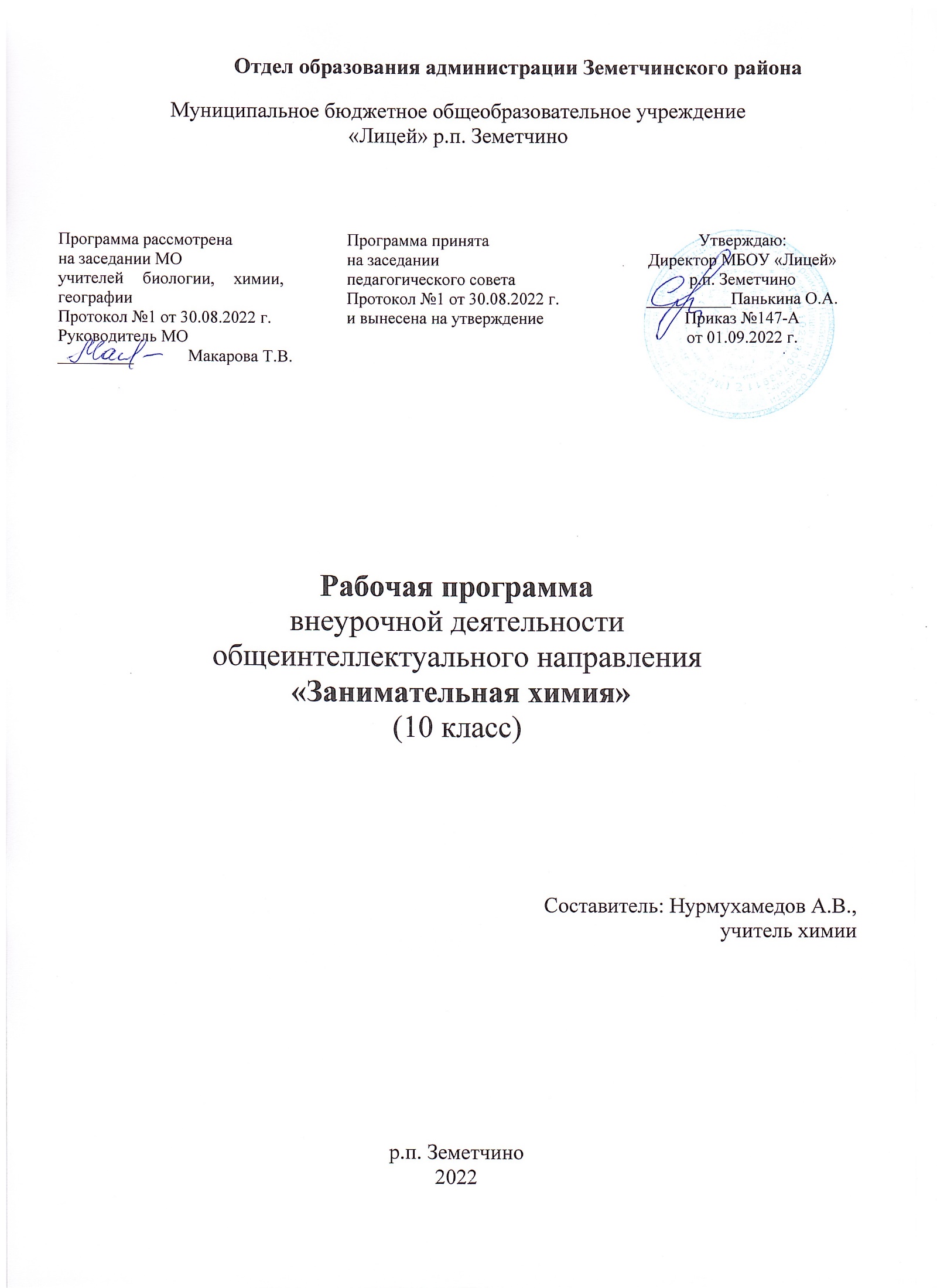       Программа внеурочной деятельности «Занимательная химия» предназначена для учащихся 10 классов, проявляющих повышенный интерес к химии  и собирающихся продолжить образование в учебных заведениях естественно профиля (химико-технологические, медицинские, сельскохозяйственные вузы). Курс рассчитан в первую очередь на учащихся, обладающих хорошими знаниями основных химических законов, базовых знаний по общей химии и способных к творческому и осмысленному восприятию материала, что позволит выполнять практическую часть курса. Курс рассчитан на 34 часов, 1 часа в неделю. 1.Планируемые результатыПрохождение курса позволит учащимся достичь следующих результатов:Личностные- расширить  знания о химической составляющей естественнонаучной картины мира, важнейших химических понятиях, законах и теориях;- совершенствовать  умения применять полученные знания для объяснения разнообразных химических явлений и свойств веществ, оценки роли химии в развитии современных технологий и получении новых материалов;- сформировать и развить у учащихся умения самостоятельной работы со справочными материалами и учебной литературой, собственными конспектами, иными источниками информации;- развить познавательные интересы и интеллектуальные способности в процессе самостоятельного приобретения химических знаний с использованием различных источников информации, в том числе компьютерных;- воспитать убежденность в позитивной роли химии в жизни современного общества, необходимости химически грамотного отношения к своему здоровью и окружающей среде;- развить познавательные интересы; - умения работать в группе, вести дискуссию, отстаивать свою точку зрения;Метапредметные-  показать связь химии с окружающей жизнью, с важнейшими сферами жизнедеятельности человека;- применять полученные знания и умения для безопасного использования веществ и материалов в быту, сельском хозяйстве и на производстве, решения практических задач в повседневной жизни, предупреждения явлений, наносящих вред здоровью человека и окружающей среде; Предметные- при помощи практических работ закрепить, систематизировать и углубить знания учащихся о фундаментальных законах органической и общей химии; -  научиться объяснять на современном уровне свойства соединений и химические процессы, протекающие в окружающем мире и используемые человеком;- предоставить учащимся возможность применять химические знания на практике, формировать общенаучные и химические умения и навыки, необходимые в деятельности экспериментатора и полезные в повседневной жизни;Выпускник научится: разъяснять на примерах причины многообразия органических веществ, объяснять свойства веществ на основе их химического строения;применять основные положения теории химического строения органических веществ, важнейшие функциональные группы органических соединений для объяснения обусловленных ими свойств;классифицировать природные жиры и масла, их строение, гидролиз жиров в технике, продукты переработки жиров;давать характеристику основных типов изученных химических реакций, возможности  и направления их протекания, особенности реакций с участием органических веществ. использовать некоторые приемы проведения органического синтеза, выделения полученного продукта, изучения его свойств, практически познакомиться со взаимным превращением соединений различных классов;практически определять наличие углерода, водорода, хлора, серы, азота, по характерным реакциям – функциональные группы органических соединений;использовать оборудование «Точки роста» при проведении практических работ;Выпускник получит возможность научиться: составлять структурные формулы органических веществ изученных классов, уравнения химических реакций, подтверждающих свойства изученных органических веществ, их генетическую связь, способы получения;понимать  и объяснять понятия скорость химической реакции, энергия активации, теория активных столкновений, катализ и катализаторы, механизм реакции;характеризовать особенности строения, свойства и применение важнейших представителей биополимеров;объяснять влияние различия в строении молекул мономеров целлюлозы и крахмала на структуру и свойства полимеров.распознавать полимерные материалы по соответствующим признакам;использовать технику выполнения важных химических операций, необходимых и при изучении других разделов химии;2.Содержание курса внеурочной деятельности. Тема 1. Техника безопасности работы в химической лаборатории.  (1 час) Инструктаж по технике безопасности.Практическое занятие: Типовые правила техники лабораторных работ. Правила техники безопасности при проведении исследований, медицинские аптечки первой помощи в кабинете химии.Тема 2. Приемы обращения с лабораторным оборудованием. (2часа) Приемы обращения с лабораторным оборудованием.Практическое занятие Знакомство с лабораторным оборудованием и посудой. Работа со спиртовкой, весами, ареометрами. Мерная посуда. Классификация реактивов по действию на  организм, хранение реактивов, обозначение на этикетках. Оформление выполнения химического эксперимента и его результатов.Практическое занятие Работа с химическими реактивами. Оформление выполнения эксперимента и его результатов.Тема 3.   Качественный анализ органических соединений.  Обнаружение функциональных групп органических и неорганических соединений. (10часов)Качественный анализ: идентификация и обнаружение. Особенности качественного анализа органических и неорганических  соединений.  Общая схема процесса идентификации веществ.Практическое занятие Качественный анализ органических  и неорганических веществ. Аналитические задачи при исследовании веществ. Предварительные исследования: установление агрегатного состояния, цвета, запаха, проба на горючесть, измерение физических констант, молекулярной массы.Практическое занятие Измерение физических констант: агрегатного состояния, цвета, запаха, проба на горючесть, измерение физических констант, молекулярной массы. Определение растворимости в воде, разбавленных растворах в органических растворителях, хлороводорода, гидроксида натрия. Практическое занятие Измерение рН в растворах. Качественный элементный анализ соединений.Практическое занятие Обнаружение углерода, водорода, в соединениях. Качественный элементный анализ соединений.Практическое занятие Обнаружение серы, галогенов, азота в соединениях. Обнаружение функциональных групп: спиртов, альдегидов, фенолов, кислот, аминов, кислот оснований.Практическое занятие Обнаружение функциональных групп. Получение производных предполагаемого органического соединения и проведение дополнительных реакций.Практическое занятие Изучение взаимодействия органических соединений различных классов с соединениями серебра. Получение производных предполагаемого органического соединения и проведение дополнительных реакций.Практическое занятие Изучение взаимодействия органических соединений различных классов с соединениями железа (III). Итоговое занятие по теме: Распознавание неизвестного органического вещества.Тема 4. Химия жизни. Синтез и исследование свойств соединений. (17 часа).Химия и питание. Семинар.Витамины  в продуктах питания.Практическое занятие Определение витаминов: А в подсолнечном масле, С в яблочном соке и D в рыбьем жире или курином желтке.Природные стимуляторы. Практическое занятие Выделение из чая кофеина. Качественная реакция на кофеин.Органические кислоты. Свойства, строение, получение.Практическое занятие Получение и  изучение свойств уксусной кислоты.Органические кислоты. Кислоты консерванты.Практическое занятие Изучение свойств муравьиной кислоты.Органические кислоты в пище. щавелевой, молочной и  кислоты. Изучение их свойств.Углеводы. Состав, строение, свойства. Глюкоза, сахароза.Практическое занятие Обнаружение глюкозы в пище. Получение сахара из свеклы. Свойства сахарозы.Углеводы в пище. Молочный сахар.Практическое занятие Опыты с молочным сахаром.Углеводы. Строение, свойства, получение. Крахмал.Практическое занятие Получение патоки и глюкозы из крахмала. Качественная реакция на крахмал. Свойства крахмала.Углеводы в пище. КрахмалПрактическое занятие Определение крахмала в листьях живых растений и  маргарине.Одноатомные спирты. Характеристика класса.  Физические свойства. Качественные реакции.Практическое занятие Определение удельного веса спирта и изменение объема при смешивании с водой. Обнаружение спирта и высших спиртов в растворах. Качественная реакция на одноатомные спирты.Белки. Характеристика класса. Качественные реакции.Практическое занятие Определение белков в продуктах питания. Цветные реакции белков. Свойства белков.Неорганические соединения на кухне. Соль, сода.Практическое занятие Качественные реакции на ионы натрия, хлорид-ионы, карбонат-ионы. Гидролиз солей угольной кислоты. Свойства карбоната и гидрокарбоната.Неорганические соединения на кухне. Вода. Физические и химические свойства.  Жесткость и причины ее возникновения. Способы устранения. Практическое занятие Определение жесткости воды и ее устранение.Контроль качества воды. Оценка загрязненности воды.Практическое занятие Определение концентрации кислорода, растворенного в воде. Определение рН воды.Коллоидные растворы  и пища.Практическое  занятие Изучение молока как эмульсии.Практическое  итоговое занятие   по теме. Анализ качества прохладительных напитков.Тема 5. Химия в быту. Синтез и исследование свойств соединений.  (4 часов)Моющие средства и чистящие средства. Знакомство с разнообразием, свойствами, классификацией моющих  и чистящих средств. Семинар.Правила безопасности со средствами бытовой химии.Практическое занятие Знакомство с образцами химических средств санитарии и гигиены. Изучение инструкций по применению  токсичных  веществ бытовой химии в быту.Мыла. Состав, строение, получение.Практическое занятие Омыление жиров;  получение мыла. Сравнение свойств мыла со свойствами стиральных порошков.Душистые вещества в парфюмерии, косметики, моющих средствах. Эфирные масла. Состав.Практическое занятие Извлечение эфирных масел из растительного материала. Перечная мята, еловое масло3.Тематическое планированиеКалендарно - тематическое  планирование№ТемаКоличество часовТехника безопасности работы в химической лаборатории.  1Приемы обращения с лабораторным оборудованием.2Качественный анализ органических соединений.  Обнаружение функциональных групп органических соединений и неорганических .10Химия жизни. Синтез и исследование свойств соединений.17Химия в быту. Синтез и исследование свойств соединений.  4итого34№ занятия№ в темеТема теоретического занятия.Практическое занятиеТема 1. Техника безопасности работы в химической лаборатории.  (1часа)Тема 1. Техника безопасности работы в химической лаборатории.  (1часа)Тема 1. Техника безопасности работы в химической лаборатории.  (1часа)Тема 1. Техника безопасности работы в химической лаборатории.  (1часа)11Организационное занятие. Инструктаж по технике безопасности.Типовые правила техники лабораторных работ. Правила техники безопасности при проведении исследований, медицинские аптечки первой помощи в кабинете химии.Тема 2. Приемы обращения с лабораторным оборудованием. (2 часа)Тема 2. Приемы обращения с лабораторным оборудованием. (2 часа)Тема 2. Приемы обращения с лабораторным оборудованием. (2 часа)Тема 2. Приемы обращения с лабораторным оборудованием. (2 часа)21Приемы обращения с лабораторным оборудованием.Знакомство с лабораторным оборудованием и посудой. Работа со спиртовкой, весами, ареометрами. Мерная посуда.32Классификация реактивов по действию на  организм, хранение реактивов, обозначение на этикетках. Оформление выполнения химического эксперимента и его результатов.Работа с химическими реактивами. Оформление выполнения эксперимента и его результатов.Тема 3.   Качественный анализ органических соединений.  Обнаружение функциональных групп органических соединений и неорганических. (10 часов)Тема 3.   Качественный анализ органических соединений.  Обнаружение функциональных групп органических соединений и неорганических. (10 часов)Тема 3.   Качественный анализ органических соединений.  Обнаружение функциональных групп органических соединений и неорганических. (10 часов)Тема 3.   Качественный анализ органических соединений.  Обнаружение функциональных групп органических соединений и неорганических. (10 часов)41Качественный анализ: идентификация и обнаружение. Особенности качественного анализа органических и неорганических  соединений.  Общая схема процесса идентификации веществ.Качественный анализ органических  и неорганических веществ. 52Аналитические задачи при исследовании веществ. Предварительные исследования: установление агрегатного состояния, цвета, запаха, проба на горючесть, измерение физических констант, молекулярной массы.Измерение физических констант.63Определение растворимости в воде, разбавленных растворах хлороводорода, гидроксида натрия, в органических растворителях. Измерение рН в растворах. 74Качественный элементный анализ соединений.Обнаружение углерода, водорода, в соединениях.85Качественный элементный анализ соединений.Обнаружение серы, галогенов, азота в соединениях.96Обнаружение функциональных групп: спиртов, альдегидов, фенолов, кислот, аминов, кислот оснований.Обнаружение функциональных групп.107Реакции восстанавливающих сахаровИзучение реакций восстанавливающих сахаров.118Получение производных предполагаемого органического соединения и проведение дополнительных реакций.Изучение взаимодействия органических соединений различных классов с соединениями серебра.129Получение производных предполагаемого органического соединения и проведение дополнительных реакций.Изучение взаимодействия органических соединений различных классов с соединениями железа (III).1310Итоговое занятие по теме.Распознавание неизвестного органического вещества.Тема 4. Химия жизни. Синтез и исследование свойств соединений. (17 часа).Тема 4. Химия жизни. Синтез и исследование свойств соединений. (17 часа).Тема 4. Химия жизни. Синтез и исследование свойств соединений. (17 часа).Тема 4. Химия жизни. Синтез и исследование свойств соединений. (17 часа).141Химия и питание.Семинар.152Витамины  в продуктах питания.Определение витаминов: А в подсолнечном масле, С в яблочном соке и D в рыбьем жире или курином желтке.163Природные стимуляторы. Выделение из чая кофеина. Качественная реакция на кофеин.174Органические кислоты. Свойства, строение, получение.Получение и  изучение свойств уксусной кислоты185Органические кислоты. Кислоты консерванты.Изучение свойств муравьиной кислоты.196Органические кислоты в пище.Получение щавелевой, молочной и  кислоты. Изучение их свойств.207Углеводы. Состав, строение, свойства. Глюкоза, сахароза.Обнаружение глюкозы в пище. Получение сахара из свеклы. Свойства сахарозы.218Углеводы в пище. Молочный сахар, Опыты с молочным сахаром. 229Углеводы. Строение, свойства, получение. Крахмал Получение патоки и глюкозы из крахмала. Качественная реакция на крахмал. Свойства крахмала.2310Углеводы в пище. КрахмалОпределение крахмала в листьях живых растений и , маргарине. 2411Одноатомные спирты. Характеристика класса.  Физические свойства. Качественные реакции.Определение удельного веса спирта и изменение объема при смешивании с водой. Обнаружение спирта и высших спиртов в растворах. Качественная реакция на одноатомные спирты.2512Белки. Характеристика класса. Качественные реакции.Определение белков в продуктах питания. Цветные реакции белков. Свойства белков.2613Неорганические соединения на кухне. Соль, сода.Качественные реакции на ионы натрия, хлорид-ионы, карбонат-ионы. Гидролиз солей угольной кислоты. Свойства карбоната и гидрокарбоната.2714Неорганические соединения на кухне. Вода. Физические и химические свойства.  Жесткость и причины ее возникновения. Способы устранения. Определение жесткости воды и ее устранение. 2815Контроль качества воды. Оценка загрязненности воды.Определение концентрации кислорода, растворенного в воде. Определение рН воды. 2916Коллоидные растворы  и пища.Изучение молока как эмульсии.3017Итоговое занятие  по теме.Анализ качества прохладительных напитков.Тема 5. Химия в быту. Синтез и исследование свойств соединений.  (4 часов)Тема 5. Химия в быту. Синтез и исследование свойств соединений.  (4 часов)Тема 5. Химия в быту. Синтез и исследование свойств соединений.  (4 часов)Тема 5. Химия в быту. Синтез и исследование свойств соединений.  (4 часов)311Моющие средства и чистящие средства. Знакомство с разнообразием, свойствами, классификацией моющих  и чистящих средств.Семинар322Правила безопасности со средствами бытовой химии.Знакомство с образцами химических средств санитарии и гигиены. Изучение инструкций по применению  токсичных  веществ бытовой химии в быту.333Мыла. Состав, строение, получение.Омыление жиров;  получение мыла. Сравнение свойств мыла со свойствами стиральных порошков.344Душистые вещества в парфюмерии, косметики, моющих средствах. Эфирные масла. Состав.Извлечение эфирных масел из растительного материала. Перечная мята, еловое масло.№ занятия№ в темеТема.Планируемые результаты усвоения материалапланфактТема 1. Техника безопасности работы в химической лаборатории.  (1 часа)Тема 1. Техника безопасности работы в химической лаборатории.  (1 часа)Тема 1. Техника безопасности работы в химической лаборатории.  (1 часа)Тема 1. Техника безопасности работы в химической лаборатории.  (1 часа)Тема 1. Техника безопасности работы в химической лаборатории.  (1 часа)Тема 1. Техника безопасности работы в химической лаборатории.  (1 часа)11Организационное занятие. Инструктаж по технике безопасности.Практическое занятие: Типовые правила техники лабораторных работ. Правила техники безопасности при проведении исследований, медицинские аптечки первой помощи в кабинете химии.Знать основные правила по технике безопасности в химической лаборатории.Знать правила техники безопасности при проведении исследований. Знать состав медицинской аптечки и уметь  оказать первую медицинскую помощь.Тема 2. Приемы обращения с лабораторным оборудованием. (2 часа)Тема 2. Приемы обращения с лабораторным оборудованием. (2 часа)Тема 2. Приемы обращения с лабораторным оборудованием. (2 часа)Тема 2. Приемы обращения с лабораторным оборудованием. (2 часа)Тема 2. Приемы обращения с лабораторным оборудованием. (2 часа)Тема 2. Приемы обращения с лабораторным оборудованием. (2 часа)21Приемы обращения с лабораторным оборудованием.Практическое занятие Знакомство с лабораторным оборудованием и посудой. Работа со спиртовкой, весами, ареометрами. Мерная посуда.Знать основное лабораторное оборудование и приемы обращения с ним.Уметь работать со спиртовкой, весами, ареометрами, мерной посудой.32Классификация реактивов по действию на  организм, хранение реактивов, обозначение на этикетках. Оформление выполнения химического эксперимента и его результатов.Практическое занятие Работа с химическими реактивами. Оформление выполнения эксперимента и его результатов.Знать классификацию реактивов по группам хранения и их действие на организм. Правильно оформлять химический эксперимент. Распределение по группам токсичности. Оформление работы.Тема 3.   Качественный анализ органических соединений.  Обнаружение функциональных групп органических и неорганических соединений. (10 часов)Тема 3.   Качественный анализ органических соединений.  Обнаружение функциональных групп органических и неорганических соединений. (10 часов)Тема 3.   Качественный анализ органических соединений.  Обнаружение функциональных групп органических и неорганических соединений. (10 часов)Тема 3.   Качественный анализ органических соединений.  Обнаружение функциональных групп органических и неорганических соединений. (10 часов)Тема 3.   Качественный анализ органических соединений.  Обнаружение функциональных групп органических и неорганических соединений. (10 часов)Тема 3.   Качественный анализ органических соединений.  Обнаружение функциональных групп органических и неорганических соединений. (10 часов)41Качественный анализ: идентификация и обнаружение. Особенности качественного анализа органических и неорганических  соединений.  Общая схема процесса идентификации веществ.Практическое занятие Качественный анализ органических  и неорганических веществ. Понятие: качественный анализ. Схема процесса идентификацииПроводить качественный анализ веществ.52Аналитические задачи при исследовании веществ. Предварительные исследования: установление агрегатного состояния, цвета, запаха, проба на горючесть, измерение физических констант, молекулярной массы.Практическое занятие Измерение физических констант: агрегатного состояния, цвета, запаха, проба на горючесть, измерение физических констант, молекулярной массы.Физические константы, способы их определения.Уметь определять физические константы. 63Определение растворимости в воде, разбавленных растворах в органических растворителях, хлороводорода, гидроксида натрия. Практическое занятие Измерение рН в растворах.Понятие растворимости.Определение растворимости различных веществ.74Качественный элементный анализ соединений.Практическое занятие Обнаружение углерода, водорода, в соединениях.Понятие: элементный анализ.Уметь определять в веществах С, Н.85Качественный элементный анализ соединений.Практическое занятие Обнаружение серы, галогенов, азота в соединениях.Понятие: элементный анализ.Уметь определять в веществах серу, галогены, азот.96Обнаружение функциональных групп: спиртов, альдегидов, фенолов, кислот, аминов, кислот оснований.Практическое занятие Обнаружение функциональных групп.Понятие : функциональная группа.Определять функциональные группы классов.107Реакции восстанавливающих сахаровПрактическое занятие Изучение реакций восстанавливающих сахаров.Понятие : восстанавливающие сахара, строение, состав.Свойства восстанавливающих сахаров118Получение производных предполагаемого органического соединения и проведение дополнительных реакций.Практическое занятие Изучение взаимодействия органических соединений различных классов с соединениями серебра.Синтез органического соединения  Проводить синтез органического производного серебра.                                                                        129Получение производных предполагаемого органического соединения и проведение дополнительных реакций.Практическое занятие Изучение взаимодействия органических соединений различных классов с соединениями железа (III).Синтез органического соединенияПроводить синтез органического производного железа (III)1310Итоговое занятие по теме: Распознавание неизвестного органического вещества.Составить схему распознавания органического соединения, провести анализ, оформить работу.Тема 4. Химия жизни. Синтез и исследование свойств соединений. (17 часа).Тема 4. Химия жизни. Синтез и исследование свойств соединений. (17 часа).Тема 4. Химия жизни. Синтез и исследование свойств соединений. (17 часа).Тема 4. Химия жизни. Синтез и исследование свойств соединений. (17 часа).Тема 4. Химия жизни. Синтез и исследование свойств соединений. (17 часа).Тема 4. Химия жизни. Синтез и исследование свойств соединений. (17 часа).141Химия и питание. Семинар.Знать качественный состав пищи. Понятие – здоровое питание.152Витамины  в продуктах питания.Практическое занятие Определение витаминов: А в подсолнечном масле, С в яблочном соке и D в рыбьем жире или курином желтке.Состав витаминов, классификация, действие на организм.Определять витамины в продуктах питания.163Природные стимуляторы. Практическое занятие Выделение из чая кофеина. Качественная реакция на кофеин.Состав, классификацию, действие на организм.Выделять кофеин, знать качественные реакции на кофеин.174Органические кислоты. Свойства, строение, получение.Практическое занятие Получение и  изучение свойств уксусной кислоты.Основные свойства органических кислот, состав, строение, классификацию.Уметь получать уксусную кислоту химическим путем, знать свойства как класса.185Органические кислоты. Кислоты консерванты.Практическое занятие Изучение свойств муравьиной кислоты.Понятие о консервантах. Классификация.Свойства муравьиной кислоты как химического соединения и как консерванта.196Органические кислоты в пище. щавелевой, молочной и  кислоты. Изучение их свойств.Знать основные классы органических кислот, нахождение их в продуктах питания.Синтез и выделение органических кислот.207Углеводы. Состав, строение, свойства. Глюкоза, сахароза.Практическое занятие Обнаружение глюкозы в пище. Получение сахара из свеклы. Свойства сахарозы.Знать строение, состав, классификацию углеводов.Обнаружить наличие глюкозы в пищевых продуктах. Стадии производства сахара из сахарной свеклы. Знать свойства сахарозы.218Углеводы в пище. Молочный сахар.Практическое занятие Опыты с молочным сахаром.Многообразие сахаров в природе.Знать различия свойств молочного сахара и сахарозы с глюкозой.229Углеводы. Строение, свойства, получение. Крахмал.Практическое занятие Получение патоки и глюкозы из крахмала. Качественная реакция на крахмал. Свойства крахмала.Строение полисахаридов, свойства и получение.Уметь проводить качественные реакции на полисахарид. Показать и объяснять свойства крахмала как представителя полисахаридов.2310Углеводы в пище. КрахмалПрактическое занятие Определение крахмала в листьях живых растений и  маргарине.Роль крахмала как пищевого продукта.Методику определения и проведение опытов по определению крахмала.2411Одноатомные спирты. Характеристика класса.  Физические свойства. Качественные реакции.Практическое занятие Определение удельного веса спирта и изменение объема при смешивании с водой. Обнаружение спирта и высших спиртов в растворах. Качественная реакция на одноатомные спирты.Знать Характеристику класса, свойства спиртов.Методику определения, определять удельный вес спирта, качественные реакции на спирты.2512Белки. Характеристика класса. Качественные реакции.Практическое занятие Определение белков в продуктах питания. Цветные реакции белков. Свойства белков.Характеристика класса. Качественные реакции. Значение белков для жизненных процессов.Определять белки в продуктах питания.2613Неорганические соединения на кухне. Соль, сода.Практическое занятие Качественные реакции на ионы натрия, хлорид-ионы, карбонат-ионы. Гидролиз солей угольной кислоты. Свойства карбоната и гидрокарбоната.Знать неорганические соединения используемые на кухне, определять класс веществ.Проводить определение, знать качественные реакции на ионы.2714Неорганические соединения на кухне. Вода. Физические и химические свойства.  Жесткость и причины ее возникновения. Способы устранения. Практическое занятие Определение жесткости воды и ее устранение.Характеристика  воды как неорганического соединения, жесткость воды. Объяснять происхождение жесткости воды.Методика определение жесткости воды лабораторным способом и с помощью компьютерных технологий.2815Контроль качества воды. Оценка загрязненности воды.Практическое занятие Определение концентрации кислорода, растворенного в воде. Определение рН воды.Качество воды, параметры, ПДК.Методики определения.2916Коллоидные растворы  и пища.Практическое  занятие Изучение молока как эмульсии.Понятие о коллоидных растворах. Уметь рассказывать о коллоидных растворах в повседневной жизни.Объяснять,  почему молоко относится к эмульсиям. 3017Практическое  итоговое занятие   по теме. Анализ качества прохладительных напитков.Проводить анализ прохладительных напитков.Тема 5. Химия в быту. Синтез и исследование свойств соединений.  (4 часов)Тема 5. Химия в быту. Синтез и исследование свойств соединений.  (4 часов)Тема 5. Химия в быту. Синтез и исследование свойств соединений.  (4 часов)Тема 5. Химия в быту. Синтез и исследование свойств соединений.  (4 часов)Тема 5. Химия в быту. Синтез и исследование свойств соединений.  (4 часов)Тема 5. Химия в быту. Синтез и исследование свойств соединений.  (4 часов)311Моющие средства и чистящие средства. Знакомство с разнообразием, свойствами, классификацией моющих  и чистящих средств. Семинар.Уметь классифицировать моющие и чистящие средства по составу. 322Правила безопасности со средствами бытовой химии.Практическое занятие Знакомство с образцами химических средств санитарии и гигиены. Изучение инструкций по применению  токсичных  веществ бытовой химии в быту.Знать правила безопасного обращения со средствами бытовой химии.Уметь по инструкции определять степень опасности вещества и применять адекватные меры по безопасности.333Мыла. Состав, строение, получение.Практическое занятие Омыление жиров;  получение мыла. Сравнение свойств мыла со свойствами стиральных порошков.Знать состав, строение и получение мыла. Классификацию.Методика получения мыла из жиров.344Душистые вещества в парфюмерии, косметики, моющих средствах. Эфирные масла. Состав.Практическое занятие Извлечение эфирных масел из растительного материала. Перечная мята, еловое масло.Знать состав душистых веществ парфюмерии, косметики.Уметь извлекать душистые вещества из растительного материала.